 SUBMIT OFFER BY (Opening Date/Time):   11/16/2016 3:00 PM           SUBMIT YOUR SEALED OFFER TO EITHER OF THE FOLLOWING ADDRESSES:COVER PAGE (NOV. 2007)SAPSAP PAGE TWO  (Return Page Two with Your Offer) Amendment Number Three (3)Amendments to the Request for ProposalClient Services Vendor to Facilitate and Support Program Activities Solicitation Number PEBA0122016The Request for Proposal is amended as follows:Amend the Schedule of Key Dates in The Proposal Process, page 6, by deleting it in its entirety and replacing it with the following:  SCHEDULE OF KEY DATES IN THE PROPOSAL PROCESSAll dates subject to changeAmend Part 1, Instructions To Offerors-B. Special Instructions, 1.32, Pre-Proposal Conference/Submission of Questions, page 14, by deleting the first paragraph in its entirety and replacing it with the following:  PRE-PROPOSAL CONFERENCE/SUBMISSION OF QUESTIONS:There will be a Pre-Proposal Conference at 10:00 AM Local Time on Thursday, October 27, 2016 at the South Carolina Public Employee Benefit Authority, 200 Arbor Lake Drive, Second Floor Conference Room, Columbia, South Carolina.Pre-Proposal Conference Dial in Information Dial in Phone Number: (800) 753-1965 7-Digit Access Code: 7376935    Amend Part 5, Information For Offerors To Submit, 5.1 Technical Proposal, 5.1.7 Oral Presentations, page 28, by deleting the fourth sentence in its entirety and replacing it with the following:  PEBA plans to conduct Oral Presentations the week of December 5, 2016. 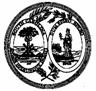  State of South Carolina South Carolina Public Employee Benefit AuthorityRequest For ProposalAmendment Number Three (3)Solicitation Number: Date Issued: Procurement Officer: Phone: E-Mail Address:PEBA0122016 10/18/2016 David H. Quiat, CPPB803.734.0602dquiat@peba.sc.govDESCRIPTION: Client Services Vendor to Facilitate and Support Program Activities.The Term "Offer" Means Your "Proposal". Your offer must be submitted in a sealed package. The Solicitation Number & Opening Date should appear on the package exterior. See the clause entitled "Submitting Your Offer or Modification."MAILING ADDRESS:South Carolina Public Employee Benefit AuthorityP.O. Box 11960Columbia, S.C. 29211-1960Attention: David H. Quiat PHYSICAL ADDRESS:South Carolina Public Employee Benefit Authority202 Arbor Lake DriveColumbia, S.C. 29223Attention: David H. Quiat  AWARD & AMENDMENTSAward will be posted on 12/12/2016.  The award, this solicitation, any amendments, and any related notices will be posted at the following web address: http://www.mmo.sc.gov/PS/PS-eip-solicitations.phtmYou must submit a signed copy of this form with Your Offer. By submitting a proposal, You agree to be bound by the terms of the Solicitation. You agree to hold Your Offer open for a minimum of one hundred twenty (120) calendar days after the Opening Date.    (See the clause entitled "Signing Your Offer.")You must submit a signed copy of this form with Your Offer. By submitting a proposal, You agree to be bound by the terms of the Solicitation. You agree to hold Your Offer open for a minimum of one hundred twenty (120) calendar days after the Opening Date.    (See the clause entitled "Signing Your Offer.")You must submit a signed copy of this form with Your Offer. By submitting a proposal, You agree to be bound by the terms of the Solicitation. You agree to hold Your Offer open for a minimum of one hundred twenty (120) calendar days after the Opening Date.    (See the clause entitled "Signing Your Offer.") NAME OF OFFEROR (Full legal name of business submitting the offer) NAME OF OFFEROR (Full legal name of business submitting the offer)Any award issued will be issued to, and the contract will be formed with, the entity identified as the Offeror. The entity named as the offeror must be a single and distinct legal entity. Do not use the name of a branch office or a division of a larger entity if the branch or division is not a separate legal entity, i.e., a separate corporation, partnership, sole proprietorship, etc. AUTHORIZED SIGNATURE (Person must be authorized to submit binding offer to contract on behalf of Offeror.) AUTHORIZED SIGNATURE (Person must be authorized to submit binding offer to contract on behalf of Offeror.) TITLE (Business title of person signing above) TITLE (Business title of person signing above) STATE VENDOR NO. (Register to obtain S.C. Vendor No. at www.procurement.sc.gov) PRINTED NAME (Printed name of person signing above) DATE SIGNED STATE OF INCORPORATION (If you are a corporation, identify the state of incorporation.) OFFEROR'S TYPE OF ENTITY:   (Check one)                                                                    (See "Signing Your Offer" provision.)    ___ Sole Proprietorship                                  ___ Partnership                                  ___ Other_____________________________   ___ Corporate entity (not tax-exempt)          ___ Corporation (tax-exempt)            ___ Government entity (federal, state, or local)HOME OFFICE ADDRESS  (Address for offeror's home office / principal place of business)NOTICE ADDRESS  (Address to which all procurement and contract related notices should be sent.)   _________________________________________________  Area Code  -  Number  -  Extension                    Facsimile_________________________________________________  E-mail AddressPAYMENT ADDRESS  (Address to which payments will be sent.) ____Payment Address same as Home Office Address____Payment Address same as Notice Address    (check only one)ORDER ADDRESS  (Address to which purchase orders will be sent)____Order Address same as Home Office Address____Order Address same as Notice Address    (check only one)ACKNOWLEDGMENT OF AMENDMENTSOfferors acknowledges receipt of amendments by indicating amendment number and its date of issue. (See the clause entitled "Amendments to Solicitation")ACKNOWLEDGMENT OF AMENDMENTSOfferors acknowledges receipt of amendments by indicating amendment number and its date of issue. (See the clause entitled "Amendments to Solicitation")ACKNOWLEDGMENT OF AMENDMENTSOfferors acknowledges receipt of amendments by indicating amendment number and its date of issue. (See the clause entitled "Amendments to Solicitation")ACKNOWLEDGMENT OF AMENDMENTSOfferors acknowledges receipt of amendments by indicating amendment number and its date of issue. (See the clause entitled "Amendments to Solicitation")ACKNOWLEDGMENT OF AMENDMENTSOfferors acknowledges receipt of amendments by indicating amendment number and its date of issue. (See the clause entitled "Amendments to Solicitation")ACKNOWLEDGMENT OF AMENDMENTSOfferors acknowledges receipt of amendments by indicating amendment number and its date of issue. (See the clause entitled "Amendments to Solicitation")ACKNOWLEDGMENT OF AMENDMENTSOfferors acknowledges receipt of amendments by indicating amendment number and its date of issue. (See the clause entitled "Amendments to Solicitation")ACKNOWLEDGMENT OF AMENDMENTSOfferors acknowledges receipt of amendments by indicating amendment number and its date of issue. (See the clause entitled "Amendments to Solicitation")Amendment No.Amendment Issue DateAmendment No.Amendment Issue DateAmendment No.Amendment Issue DateAmendment No.Amendment Issue DateDISCOUNT FOR PROMPT PAYMENT(See the clause entitled  "Discount for Prompt Payment")10 Calendar Days (%)20 Calendar Days (%)30 Calendar Days (%)_____Calendar Days (%) PAGE TWO (SEP 2009) End of PAGE TWO1.	Distribution of the RFP 9/16/20162.	Questions on the RFP   9/30/2016      3.	(a) Pre-Proposal Conference (b) Final Deadline for Submission of All Questions 10/27/20164.	State’s Written Responses to Questions (tentative)11/3/20165.   Submission and Opening of Proposals (3:00 p.m.)11/16/20166.   Oral Presentations (tentative)Week of 12/5/2016Intent to Award Posting Date (tentative) 12/12/2016Intent to Award Becomes Official (tentative)
12/22/2016Contract Performance1/3/2017